Коми-пермяцкий фольклор в детском садуАвтор – Климова З.В.воспитатель разновозрастной группы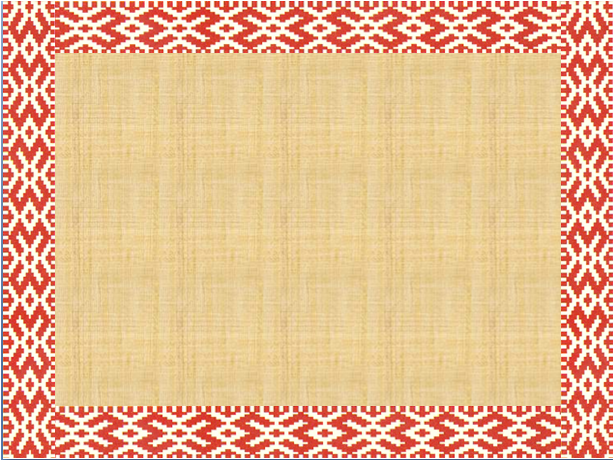 